Section A is to be completed by the member of staff.  Section B, which will form the basis of the performance review meeting itself, is to be completed by the reviewer and reviewed by the Dean.  Please, therefore, complete section A and forward to your reviewer at least one week before the review meeting. In addition to this form, please also forward:Copies of publications or evidence of other professional development. (You can use the CPD record if you wish)Your performance targets from the previous annual reviewEach employee should read the Performance Review Policy and associated guidelines. Any underperformance should be addressed immediately via the Capability Policy. You may, if you wish, also provide additional documentation or further evidence that is directly relevant to the areas listed for review in section B. Some of this evidence may be specifically requested by your reviewer either prior to or as a result of the review meeting. (Similarly the PVC (Academic) may ask for such documentation at a later stage).  SECTION ASECTION BEMPLOYEE SIGNATURE:							DATE:REVIEWER    SIGNATURE:							DATE:DEAN (or DEAN’S NOMINEE) SIGNATURE:					DATE: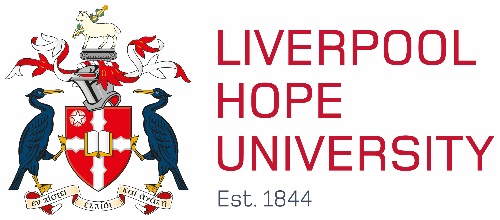 INDIVIDUAL DISCUSSION FORMProfessional Tutor/Senior Professional Tutor Performance ReviewName: School:Department:Position:Date of Review:Reviewer:ISSUES THAT THE EMPLOYEE WOULD LIKE TO DISCUSSISSUES THAT THE EMPLOYEE WOULD LIKE TO DISCUSSISSUES THAT THE EMPLOYEE WOULD LIKE TO DISCUSSAREADOCUMENTATION TYPEPROVIDED QUALITY of TEACHINGPEER REVIEWYES/NO QUALITY of TEACHINGCOURSE EVALUATIONSYES/NO QUALITY of TEACHINGEXTERNAL EXAMINER COMMENTSYES/NO QUALITY of TEACHINGFHEA STATUS OR EQUIVALENTYES/NO QUALITY of TEACHINGANY OTHER RELEVANT DOCUMENTATIONYES/NOPROFESSIONAL DEVELOPMENTPUBLICATIONSYES/NOPROFESSIONAL DEVELOPMENTCONFERENCE PRESENTATIONSYES/NOPROFESSIONAL DEVELOPMENTCONFERENCE ATTENDANCEYES/NOPROFESSIONAL DEVELOPMENTDISSEMINATION OF EXPERTISE AT HOPEYES/NOPROFESSIONAL DEVELOPMENTOTHER EVIDENCE OF CPDYES/NOFUNDING BIDSBIDS AND GRANTS (EXTERNAL)YES/NOWIDER CONTRIBUTIONEVIDENCE OF A WIDER CONTRIBUTION TO SUBJECT TEAM AND/OR SCHOOL/DEPARTMENT AND/OR UNIVERSITYYES/NODISSEMINATION OF EXPERTISE IN RELEVANT PROFESSIONAL CONTEXTEVIDENCE OF DISSEMINATION YES/NOROLE PROFILE METEmployee    YES / NOEmployee    YES / NOReviewer    YES / NOASSESSMENT OF PERFORMANCE:ASSESSMENT OF PERFORMANCE:ASSESSMENT OF PERFORMANCE:ASSESSMENT OF PERFORMANCE:PROFESSIONAL DEVELOPMENT AREAS TO DISCUSS/WOMEN IN LEADERSHIP OPPORTUNITIESThis includes an opportunity to female academics to discuss the availability of, and criteria for, leadership roles in your School/Department as part of the university’s Women In Leadership initiative to encourage female academic leaders. PROFESSIONAL DEVELOPMENT AREAS TO DISCUSS/WOMEN IN LEADERSHIP OPPORTUNITIESThis includes an opportunity to female academics to discuss the availability of, and criteria for, leadership roles in your School/Department as part of the university’s Women In Leadership initiative to encourage female academic leaders. PROFESSIONAL DEVELOPMENT AREAS TO DISCUSS/WOMEN IN LEADERSHIP OPPORTUNITIESThis includes an opportunity to female academics to discuss the availability of, and criteria for, leadership roles in your School/Department as part of the university’s Women In Leadership initiative to encourage female academic leaders. PROFESSIONAL DEVELOPMENT AREAS TO DISCUSS/WOMEN IN LEADERSHIP OPPORTUNITIESThis includes an opportunity to female academics to discuss the availability of, and criteria for, leadership roles in your School/Department as part of the university’s Women In Leadership initiative to encourage female academic leaders. CAREER DEVELOPMENT/PERSONAL DEVELOPMENT TARGETSCAREER DEVELOPMENT/PERSONAL DEVELOPMENT TARGETSCAREER DEVELOPMENT/PERSONAL DEVELOPMENT TARGETSCAREER DEVELOPMENT/PERSONAL DEVELOPMENT TARGETSShort Term (1-2 years)Short Term (1-2 years)Long Term (2 years plus)Long Term (2 years plus)TARGETS TOWARDS UNIVERSITY, SCHOOL and DEPARTMENT/AREA GOALSTARGETS TOWARDS UNIVERSITY, SCHOOL and DEPARTMENT/AREA GOALSTARGETS TOWARDS UNIVERSITY, SCHOOL and DEPARTMENT/AREA GOALSTARGETS TOWARDS UNIVERSITY, SCHOOL and DEPARTMENT/AREA GOALSAchievement of FHEA (or SFHEA/PFHEA) status [Delete if already achieved]Achievement of FHEA (or SFHEA/PFHEA) status [Delete if already achieved]Achievement of FHEA (or SFHEA/PFHEA) status [Delete if already achieved]Achievement of FHEA (or SFHEA/PFHEA) status [Delete if already achieved]TRAINING REQUIREMENTS IDENTIFIED AND AGREED (Please indicate any mandatory training)TRAINING REQUIREMENTS IDENTIFIED AND AGREED (Please indicate any mandatory training)TRAINING REQUIREMENTS IDENTIFIED AND AGREED (Please indicate any mandatory training)TRAINING REQUIREMENTS IDENTIFIED AND AGREED (Please indicate any mandatory training)